MondayTuesdayTuesdayWednesdayThursdayFriday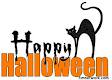  OCTOBER  2021                                                     OCTOBER  2021                                                     OCTOBER  2021                                                     OCTOBER  2021                                                     OCTOBER  2021                                                     OCTOBER  2021                                                    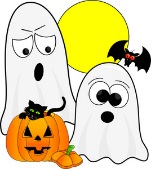 1  Joint Staff (No School)4   Grilled Cheese & Veggies5   Quiznos Sub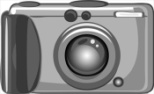 Picture Day5   Quiznos SubPicture Day6   Quiznos Salad7   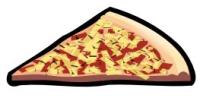 Cheese PizzaLunch Orders Due Noon8    Professional Learning Day(No School)11  Thanksgiving (No School)12   Quiznos Sub12   Quiznos Sub13  Cheese Pizza14   Chicken Poppers & Breadsticks & Carrots & Garlic Fingers15   Garlic FingersH&S Meeting 1:00 p.m.18   Chicken Strips & Veggies19  Quiznos Sub19  Quiznos Sub20 Cheese Pizza21   Chicken Poppers & Breadsticks & Carrots & Garlic FingersLunch Orders Due Noon22  Garlic Fingers25   Hot Dog & Veggies26   Quiznos Sub26   Quiznos Sub27   Cheese Pizza28   Chicken Poppers & Breadsticks & Carrots & Garlic Fingers29   Garlic Fingers